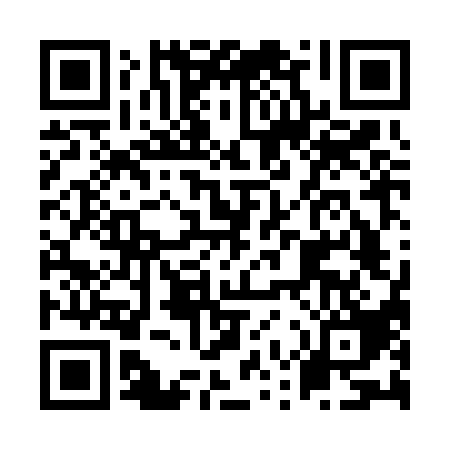 Ramadan times for Wagin, AustraliaMon 11 Mar 2024 - Wed 10 Apr 2024High Latitude Method: NonePrayer Calculation Method: Muslim World LeagueAsar Calculation Method: ShafiPrayer times provided by https://www.salahtimes.comDateDayFajrSuhurSunriseDhuhrAsrIftarMaghribIsha11Mon4:434:436:0712:213:526:346:347:5212Tue4:444:446:0812:203:526:326:327:5113Wed4:454:456:0912:203:516:316:317:4914Thu4:464:466:0912:203:506:306:307:4815Fri4:474:476:1012:203:496:286:287:4716Sat4:484:486:1112:193:496:276:277:4517Sun4:494:496:1212:193:486:266:267:4418Mon4:494:496:1212:193:476:246:247:4219Tue4:504:506:1312:183:466:236:237:4120Wed4:514:516:1412:183:456:226:227:4021Thu4:524:526:1512:183:446:206:207:3822Fri4:534:536:1512:173:446:196:197:3723Sat4:544:546:1612:173:436:186:187:3524Sun4:544:546:1712:173:426:166:167:3425Mon4:554:556:1812:173:416:156:157:3326Tue4:564:566:1812:163:406:146:147:3127Wed4:574:576:1912:163:396:126:127:3028Thu4:574:576:2012:163:386:116:117:2929Fri4:584:586:2112:153:376:106:107:2730Sat4:594:596:2112:153:376:086:087:2631Sun5:005:006:2212:153:366:076:077:251Mon5:005:006:2312:143:356:066:067:232Tue5:015:016:2312:143:346:046:047:223Wed5:025:026:2412:143:336:036:037:214Thu5:035:036:2512:143:326:026:027:195Fri5:035:036:2612:133:316:016:017:186Sat5:045:046:2612:133:305:595:597:177Sun5:055:056:2712:133:295:585:587:168Mon5:055:056:2812:123:285:575:577:149Tue5:065:066:2812:123:275:555:557:1310Wed5:075:076:2912:123:265:545:547:12